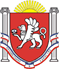 РЕСПУБЛИКА КРЫМНИЖНЕГОРСКИЙ РАЙОННОВОГРИГОРЬЕВСКИЙ СЕЛЬСКИЙ СОВЕТ7-я внеочередная  сессия 2-го созываРЕШЕНИЕ №707 октября  2020 года	                                                          с.Новогригорьевка	О внесении изменений  в решение №6 4-й сессии2-го созыва  от 18.12.2019 г. «Об утверждении Положений об оплате труда выборного должностного лица местного самоуправления Новогригорьевского сельского поселения Нижнегорского района Республики Крым ,муниципальных служащих администрации Новогригорьевского сельского поселения Нижнегорскогорайона Республики Крым и лиц, замещающих  должности, не являющиеся должностями муниципальной   службы администрации Новогригорьевского  сельского поселения Нижнегорского района Республики Крым.В соответствии с Федеральным законом от 06.10.2003 года № 131-ФЗ «Об общих принципах организации местного самоуправления в Российской Федерации», Федеральным законом от 02.03.2007 года № 25-ФЗ «О муниципальной службе в Российской Федерации», ст. 28 Закона Республики Крым от 21.08.2014 года  54-ЗРК «Об основах местного самоуправления в Республике Крым», Законом Республики Крым от 10.09.2014 года № 76-ЗРК «О муниципальной службе в Республике Крым», Законом Республики Крым от 10.09.2014 года № 77-ЗРК «О Реестре муниципальных должностей в Республике Крым», Законом Республики Крым от 16.09.2014 года № 78-ЗРК «О Реестре должностей муниципальной службы в Республике Крым», постановлением Совета министров Республики Крым от 26.09.2014 года № 362 «О предельных нормативах формирования расходов на оплату труда депутатов, выборных должностных лиц местного самоуправления, муниципальных служащих в Республике Крым» (с изменениями и дополнениями),Законом Республики Крым от 21.08.2014 года №54-ЗРК «Об основах местного самоуправления в Республике Крым» (с изменениями и дополнениями),Уставом муниципального образования Новогригорьевское сельское поселение Нижнегорского района Республики Крым,в связи с проведением индексации предельных размеров должностных окладов муниципальных служащих и ежемесячной надбавки за классный чин муниципальных служащих                           Новогригорьевскийсельский совет РЕШИЛ:Внести следующее изменение в Положение об оплате труда выборного должностного лица местного самоуправления Новогригорьевского сельского поселения Нижнегорского района Республики Крым (Приложение 1), изложив                  п. 2.2.2  и п. 2.2.3 Положения в новой редакции :«2.2.2. Должностной оклад Председателя Новогригорьевского сельского совета – главы администрации Новогригорьевского сельского поселения устанавливается в размере 29 400 рублей в месяц.2.2.3. Ежемесячное денежное поощрение Председателя Новогригорьевского сельского совета – главы администрации Новогригорьевского сельского поселения устанавливается в размере 15 500,00 рублей.»2.Внести следующее изменение в Положение об оплате труда муниципальных служащих администрации Новогригорьевского сельского поселения Нижнегорского района Республики Крым (Приложение 2), изложив  п.п.4.1 и 4.2 Положения в новой редакции:«4.1Должностной оклад - размер месячной оплаты труда муниципального служащего, выполнившего за этот период свои трудовые обязанности в соответствии с квалификационными требованиями, предъявляемыми на основании муниципальных нормативных правовых актов.Размер должностных окладов устанавливается согласно Постановлению Совета министров Республики Крым от 26.09.2014 года № 362 «О предельных нормативах формирования расходов на оплату труда депутатов, выборных должностных лиц местного самоуправления, муниципальных служащих в Республике Крым» (с изменениями и дополнениями)Размер должностных окладов муниципальных служащих и ежемесячной надбавки за классный чин муниципальных служащих увеличиваются (индексируются) с учетом темпов и сроков увеличения (индексации) месячных окладов государственных гражданских служащих Республики Крым, утвержденных законом Республики Крым о бюджете Республики Крым.При увеличении (индексации) размеров должностных окладов муниципальных служащих и ежемесячных надбавок за классный чин муниципальных служащих, их размеры подлежат округлению до целого рубля в сторону увеличения.Размеры должностных окладов муниципальных служащих в АДМИНИСТРАЦИИНовогригорьевского сельского поселения Нижнегорского района Республики Крым4.2.Размер ежемесячной надбавки за классный чин определяется в соответствии с Приложением 3 к Постановлению Совета министров Республики Крым от 26.09.2014 г. № 362 «О предельных нормативах формирования расходов на оплату труда депутатов, выборных должностных лиц местного самоуправления, муниципальных служащих в Республике Крым» (с изменениями и дополнениями) и составляет:Порядок присвоения классных чинов муниципальным служащим определяется законодательством Российской Федерации и Республики Крым.» 3.Внести следующее изменение в Положение об оплате труда лиц, замещающих должности, не являющиеся должностями муниципальной службы администрации Новогригорьевского сельского поселения Нижнегорского района Республики Крым (Приложение 3), изложив п.2.2. в новой редакции:«2.2.Размеры должностных окладов лиц, замещающих должности, не являющиеся должностями муниципальной службы администрации Новогригорьевского сельского поселения Нижнегорского района Республики Крым устанавливаются в следующих размерах:     4.Обнародовать настоящее решение на информационном стенде Новогригорьевского сельского совета Нижнегорского района Республики Крым по адресу: Республика Крым, Нижнегорский район, с. Новогригорьевка, ул. Мичурина д.59 на сайте администрации Новогригорьевского сельского поселения http://novogrigor-adm91.ru/. 5.Настоящее решение вступает в силу с 01.10.2020 годаПредседатель Новогригорьевскогосельскогосовета - глава администрацииНовогригорьевского сельского поселения				А.М.Данилин№п/пГруппадолжностейНаименование должности муниципальной службыДолжностной оклад (рублей в месяц)Группа «Главные должности»Группа «Главные должности»Группа «Главные должности»Группа «Главные должности»1ГлавнаяЗаместитель главы администрации11285,00Группа «Старшие должности»Группа «Старшие должности»Группа «Старшие должности»Группа «Старшие должности»2СтаршаяВедущий специалист6983,002СтаршаяГруппа должностей муниципальной службыНаименование классного чина муниципальных служащихРазмер ежемесячной надбавки за классный чин (рублей в месяц)Размер ежемесячной надбавки за классный чин (рублей в месяц)Размер ежемесячной надбавки за классный чин (рублей в месяц)Группа должностей муниципальной службыНаименование классного чина муниципальных служащих1-й класс2-й класс3-й классГлавнаяМуниципальный советник 1 341,001 252,001 163,00СтаршаяРеферент муниципальной службы 805,00671,00625,00Наименование должностиРазмер должностного оклада, руб.Заведующий сектором(6200 х 1,85 х 1,04 х1,043х1.03)                      12815,00Делопроизводитель(6200 х 1,45 х 1,04х1,043х1,03)    10044,00